Final Exam for Anatomy & PhysiologyName and date submitted (3 pts): Create space in the Word document below, and write or type your answers. Turn in your completed work by the due date.  This is an open-book exam. You may use your textbook and the Internet to research the questions.  (100 questions, 1 point each average, 100 points total)The Basics 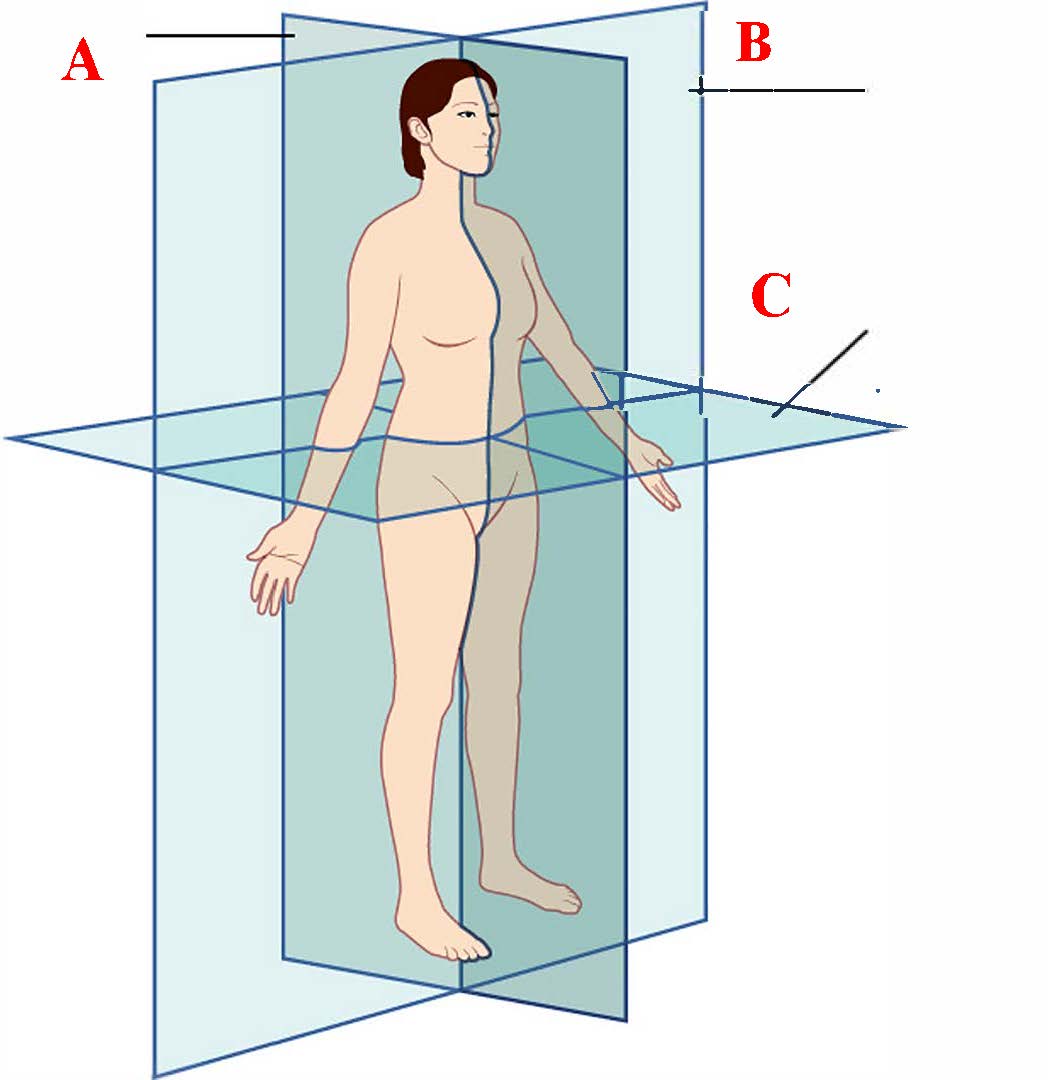 Identify the three anatomical planes shownA.B.C.Identify the following (7) body cavities and/or parts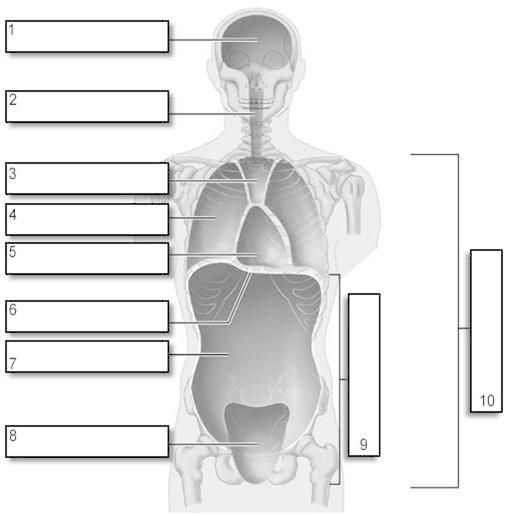 1)2)4)5)6)7)8)The major categories of organic molecules in your body are (choose the best answer)Proteins, lipids, water, blood plasmaCarbohydrates, proteins, sugars, salivaLipids, proteins, carbohydrates, nucleic acidsWater, blood, saliva, proteinsLipids include F______________ and  O________________. Proteins are made of long strings of A_________  A_______ bonded together and folded up. Identify these (4) parts of a ‘long bone’.  (Examples of long bones are the femur and the humerus)The shaft of the bone is called…. The end of the bone nearest the body trunk is called…. The end of the bone furthest from the body trunk is called…. Technical name for the ‘growth plate’ is…. Identify these bone cellsCells that build-up bone are called…  Cells that break down bone are called…  Mature cells that ‘maintain’ the bone are called…  Give the “common” names of the following (12) bonesCranium  (example: “skull”) Mandible Maxilla Clavicle   ScapulaHumerusRadiusUlnaPelvisFemurTibiaFibulaPatellaSpine: Arrange these (5) from superior to inferiorCervicalCoccyxLumbarSacrumThoracicHand bones: Arrange these (3) from proximal to distalMetacarpalsPhalanges CarpalsMuscle TissueExplain what is meant by the “sliding filament mechanism” of muscle contraction. Your answer must include the (5) words “actin, myosin, M line, Z disc, and sarcomere”. Muscular SystemGive the common name of each muscle, and what it moves or what it does. Use correct words like “extension” and “flexion”. Continued from above…Continued from above…Ordinarily, the attachment point of a muscle to the stationary bone is called the _______________.The attachment point of a muscle to the movable bone is called the ______________.T/F: Tendons connect muscle-to-bone.T/F: Ligaments connect bone-to-bone.In producing movements, bones act as L___________, and joints function as the F_______________. When the arm is raised like you’re reaching up to catch something, what joint functions as the fulcrum? An example of a first-class lever is the head resting on the vertebral column. In this exampleWhat is the fulcrum (use correct anatomical terms) What is the effortWhat is the loadAn example of a second-class lever is when you stand up on your toes. In this exampleWhat is the fulcrum (use correct anatomical terms) What is the effortWhat is the loadAn example of a third-class lever is the bones of the arm and forearm. In this exampleWhat is the fulcrum (use correct anatomical terms) What is the effortWhat is the loadExhibit 11.13 – Muscles of the arm that move the forearm: Flex your arm like you’re curling a dumbell….Which group of muscles is contracting?Which group of muscles must relax so that you can flex your arm? Exhibit 11.17 – Muscles that move the femur (thigh bone): What is the origin of most muscles that move the femur? Nervous System The branch of medical science dealing with the nervous system is called __________A physician who specializes in the nervous system is called a _____________The central nervous system (CNS) consists of ____________ and ________________The peripheral nervous system (PNS) consists of ____________Three functions of the nervous system. Explain what each is and does. Name the two subdivisions of the nervous systemExplain the structure and function of the “cell body”Structure:Function: Explain the structure and function of the “dendrites”Structure:Function: Explain the structure and function of the “axon”Structure:Function: What are Schwann Cells, and what is their function? What is meant by “myelination”? Explain “resting membrane potential” to an intelligent 5th graderHow many millivolts (mV) is a typical resting potential? What is the synaptic cleft?How long is the synaptic delay in milliseconds (msec)?Fig. 12.23: Explain how signal transmission occurs at a chemical synapse. Explain how nerve impulses are passed from one neuron to the next at the synapse. Be specific. Drugs of Abuse: Explain how Cocaine affects neurotransmission. Be specific. Explain the actual physiological mechanism. Special Senses You have 10-100 million smell receptors contained in your olfactory epithelium. Olfact = _____The olfactory epithelium consists of olfactory receptors, supporting cells, and basal cells. Briefly explain the structure AND function of eachGust = ___________List the five primary tastesEach of your 10,000 taste buds consists of supporting cells, gustatory receptor cells, and basal cells. Explain the structure AND function of eachMore than __________ of your sensory receptors are located in the eyes. In the electromagnetic spectrum, visible light ranges from about ________ nm to __________ nm in wavelength. Describe the structure AND function of the corneaStructure:Function: Describe the structure AND function of the sclera Structure:Function: Describe the structure AND function of the iris Structure:Function: Describe the structure AND function of the pupilStructure:Function: Describe the structure AND function of the retina Structure:Function: What is the function of rods?What is the function of cones?Lacrimal Apparatus: Lacrim = ____________Give the structure AND function of the auricle  Structure:Function: Give the structure AND function of the tympanic membrane Structure:Function: Give the decibels (dB) of Rustling leaves _____Whispered speech ______Normal conversation ______Vacuum cleaner _________Continued from above…Shouting ________Nearby motorcycle or jackhammer ________Uncomfortable threshold _______Painful threshold ________Digestive System Human digestive system: Briefly state the role/function of each, and how it contributes to the overall digestive system. Continued from above… The Blood Cardiovascular System: cardio = _________________, vascular = ________________The cardiovascular system consists of three interrelated componentsThe branch of science concerned with blood is called _______________State the three functions of bloodThe “formed elements” of blood include three principal components RW P Red Blood Cells (RBCs) are called Erythrocytes: erythro = ____________, cyte = ____________The oxygen carrying protein in RBCs is called ___________What is the diameter in µm of an RBC ?The condition where too-little oxygen enters the blood is known as h____________White Blood Cells (WBCs) are called L______________Platelets are called T__________Table 19.3:  How do platelets stop bleeding? The surface of your Red Blood Cells (RBCs) contain special antigens called A___________Your blood plasma contains antibodies called A___________. Anemia: symptoms and causes? SymptomsCausesSickle-Cell Disease: symptoms and causes?SymptomsCausesLeukemia: symptoms and causes?SymptomsCausesLymphatic System & Immunity What is meant by the term “pathogen”?What is meant by the term "barrier immunity"?What is meant by the term "innate" immune system?What is meant by the term "adaptive" immune system?What is a virus and how does it work? What is it? I mean really, what is it? How does it operate? How does a vaccine work? What is the mechanism by which it works?  How does it work? I mean really, how does it work? How can foreign bacteria enter the body? List at least 5 “routes of entry”.  Example: through the lungsRespiratory SystemThe respiratory system consists of (complete each word) N P L T B L Anatomical term for “throat” ____________Anatomical term for trap door which seals off airway during swallowing ____________Anatomical term for “windpipe” ____________Each lung is surrounded and protected by a membrane called ______________Inhalation is technically called __________Air moves into the lungs (choose best answer) Because your nose and mouth function together with your lungs to push air down the trachea, filling the lungs as neededBecause your diaphragm muscle flattens or lowers, increasing the volume of the lungs, thus drawing air into the lungs due to pressure differenceBecause your diaphragm muscle contracts and raises, drawing the right amount of air into the expanding lungsBecause when your autonomous nervous system senses that you need a breath, it causes the lung muscles in the right and left lobes to expand, thus increasing lung volume and drawing air down the tracheaExhalation is technically called ___________The volume of one breath is called __________The volume of air inhaled and exhaled each minute is called _____________Hemoglobin: The heme portion of hemoglobin contains four _______________, each capable of binding to _________________. Hemoglobin (choose best answer) Is a protein molecule contained within white blood cells (leukocytes) that carries oxygen and carbon dioxideIs a protein molecule contained within red blood cells (RBC’s) that carries oxygen to, and carbon dioxide from, the bodyIs a protein molecule contained within red blood cells (RBC’s) that carries oxygen and glucose (blood sugar) Is a protein molecule contained within red blood cells (RBC’s) that carries oxygen from, and carbon dioxide to, the bodyMetabolism & NutritionSince you just completed the homework for this Unit, it will not be repeated on the final exam Common nameWhat does it move? What does it do? Gluteus maximusExample: Butt muscleThis group of muscles extends (extension) the upper leg bone (the femur) allowing you to walk, squat, and jumpRectus abdominisHamstrings GastrocnemiusCommon nameWhat does it move? What does it do? QuadricepsBicepsDeltoid Pectoralis majorCommon nameWhat does it move? What does it do? SoleusTrapeziusLatissimus dorsi TricepsWhat is it?What does it do? SensoryIntegrativeMotorDescribe its structureExplain its functionOlfactory receptorsSupporting cellsBasal cellsDescribe its structureExplain its functionSupporting cellGustatory receptor cellBasal cellRole: What does it do? What does it contribute? MouthExample: chewing (mastication) of food, and has enzymes which start breaking down carbsParotid glandEsophagusStomachLiverRole: What does it do? What does it contribute? PancreasGallbladderSm. intestineLg. intestineRectum